技术服务报告相关信息公示根据国家卫生健康委令〔2021〕第4号《职业卫生技术服务机构管理办法》，现将技术服务报告相关信息公示如下：1.基本情况报告编号：大机疾控检（2022）第005号用人单位名称：中车大连机车车辆有限公司地址：大连市沙河口中长街51号联系人：郭艳技术服务项目组人员名单：葛明庆、马贵阳、于海、孙丹丹、张松、张晓曦、匡晓玫、吴飞、高晶、李艳梅、马宇宁、谢敬之、战雨奇、张鹏、张园园、冷超3.专业技术人员、陪同人及时间：4.证明材料（影像资料）：                                                     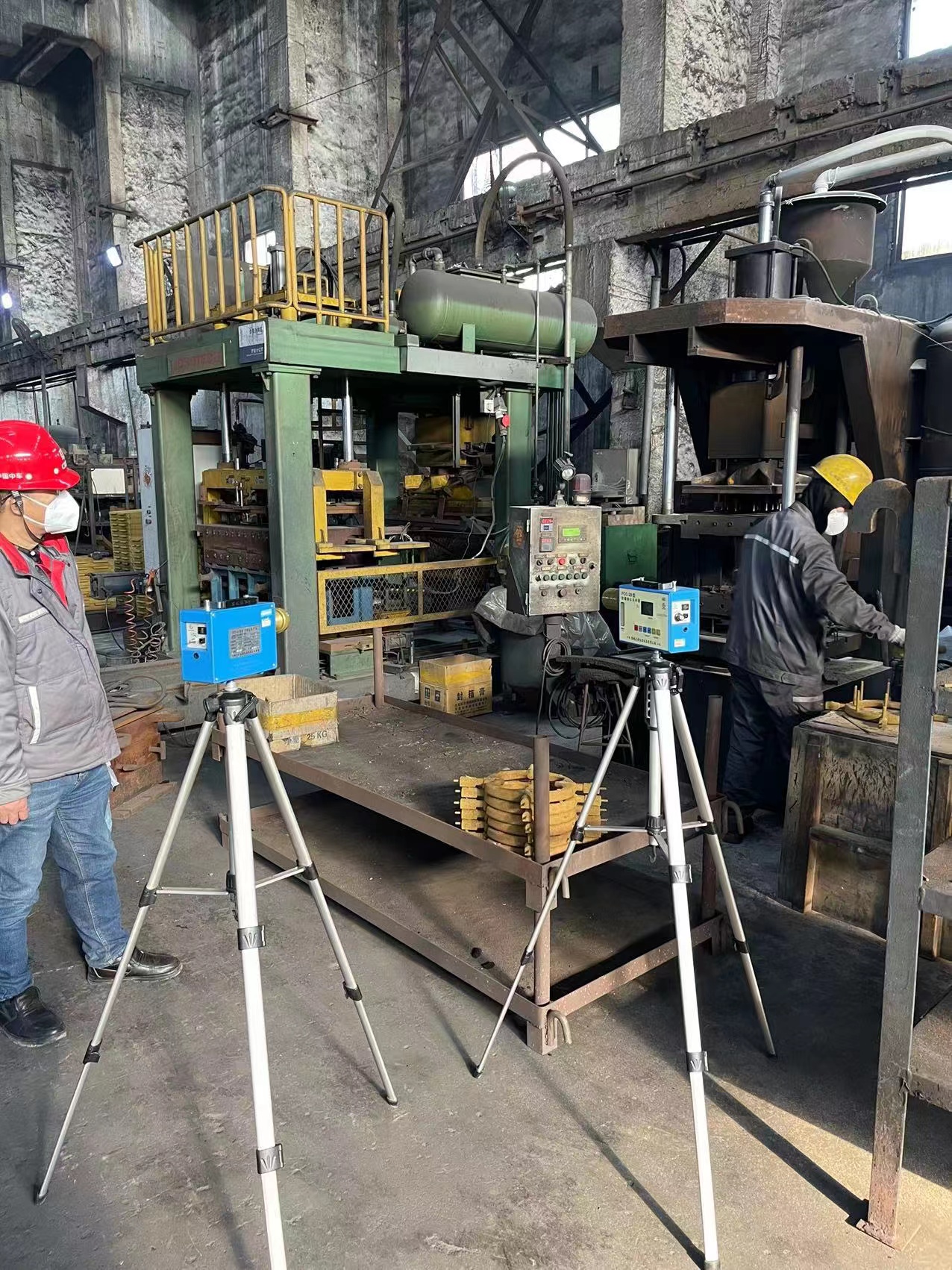 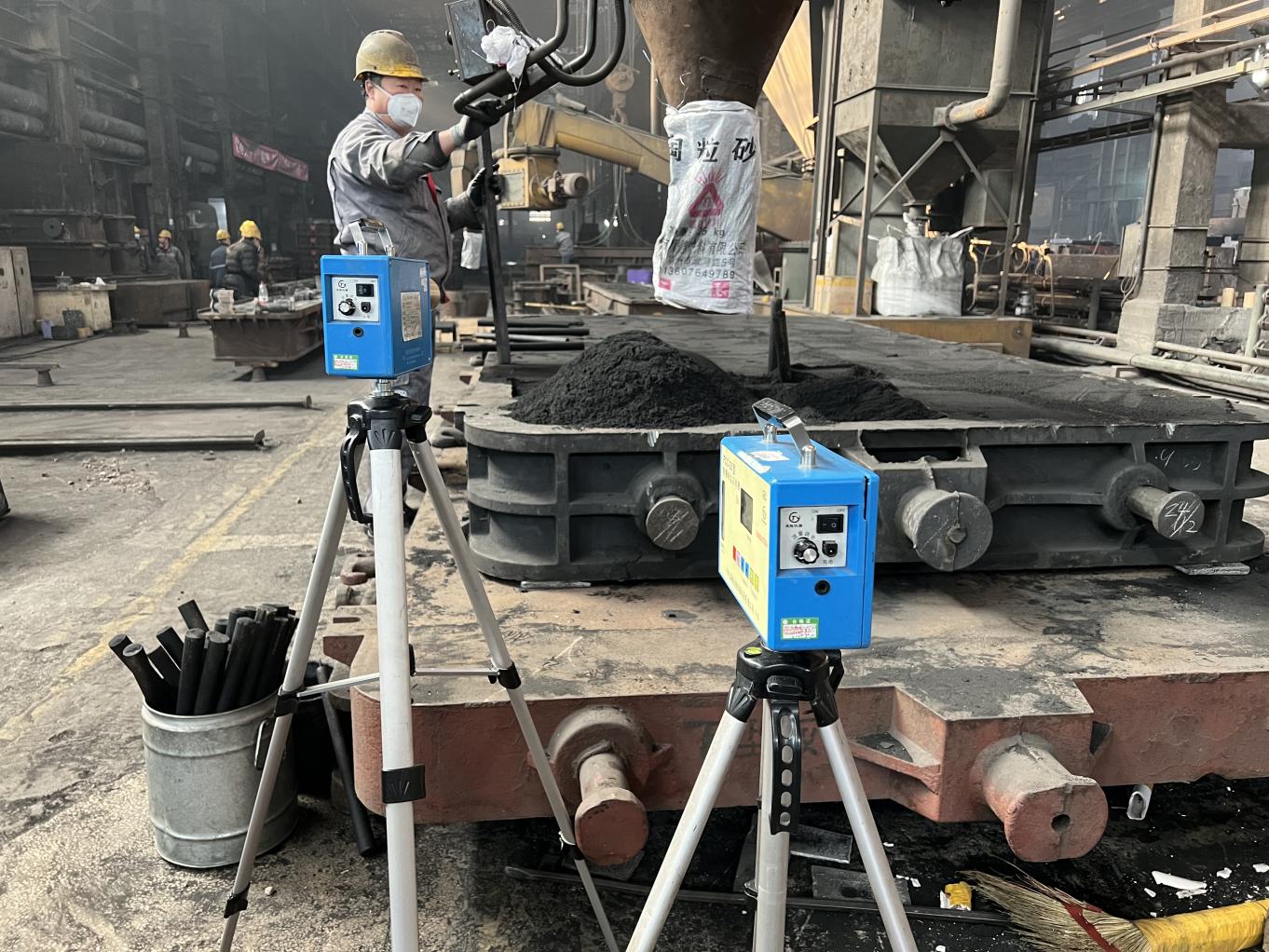 名称专业技术人员用人单位陪同人时间现场调查葛明庆、战雨奇郭艳2022.3.11现场采样葛明庆、孙丹丹、冷超、马宇宁、谢敬之、战雨奇、马贵阳、于海、张松郭艳2022.3.152022.3.16现场检测葛明庆、谢敬之、高晶、战雨奇、于海、张鹏郭艳2022.3.152022.3.16出具报告时间--2022.6.24